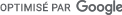 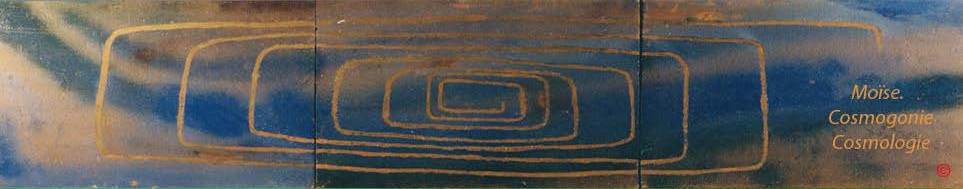 Sommaire 	PDF de la pageCOSMOLOGIE DE MOÏSE L'ETAT DE LATENCEETLE MOUVEMENT ORIGINEL OU VOLITIONLa cosmologie de Moïse considère les nombres comme étant apparentés à l'eau: tout d'abord par sa facilité pour se déplacer d'un point à un autre (mobilité), ensuite par sa plasticité:elle épouse les parois du moule la contenant, enfin, elle est vue comme étant un lieu permettant la formation d'entités distinctes par leurs propriétés. Les nombres/eau contstituent tout d'abord un ensemble considéré comme étant non organisé: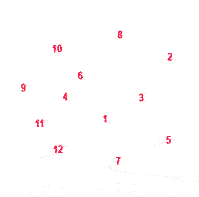 L'organisation des nombres semble prendre deux chemins, l'un ordinal : 1,2,3,4,5,6,7,8,9,10,11,12, l'autre principiel: ce qui constitue une entité considérée comme représentant la base fondatrice de l'organisation: 1,7,12 / 2, 8, 10 / 3, 5, 11 / 4, 6, 10, présentant un état global d'équilibre mais aussi de déséquilibre local.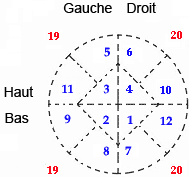 La modification de l'ordonnancement  1, 2, 3, 4 en 1, 2, 4, 3, est -il l'origine du premier mouvement, une extension ?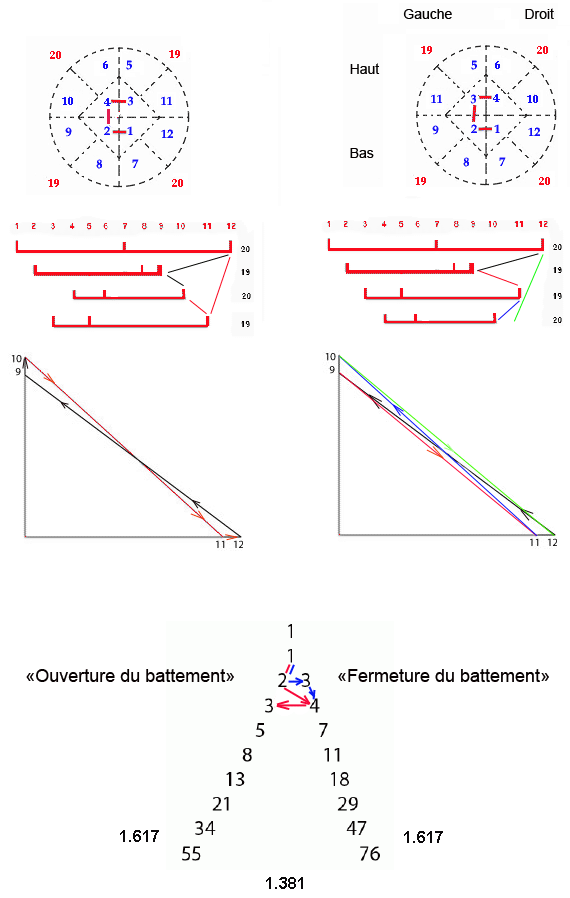 La volition, liens internes:1.  Dieu, Ælohîm en écriture hébraïque.2. La puissance et l'action.3.  La terre et le ciel.4.  L'acquisition d'une forme sous l'effet d'un choc.5.  Cosmogonie, Eléments d'écriture